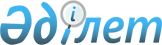 Об утверждении Правил внесения работодателем в банки страны трудоустройства гарантийного взноса и его размера
					
			Утративший силу
			
			
		
					Постановление Правительства Республики Казахстан от 24 апреля 2006 года
№ 316. Утратило силу постановлением Правительства Республики Казахстан от 17 июля 2015 года № 548

      Сноска. Утратило силу постановлением Правительства РК от 17.07.2015 № 548 (вводится в действие по истечении десяти календарных дней после дня его первого официального опубликования).      Сноска. Заголовок с изменениями, внесенными постановлением Правительства РК от 22 октября 2007 г. N 978 .       В соответствии с пунктом 4 статьи 10 Закона Республики Казахстан от 23 января 2001 года "О занятости населения" Правительство Республики Казахстан ПОСТАНОВЛЯЕТ: 

      1. Утвердить прилагаемые Правила внесения работодателем в банки страны трудоустройства гарантийного взноса и его размер. 

      Сноска. Пункт 1 с изменениями, внесенными постановлением Правительства РК от 22 октября 2007 г. N 978 . 

      2. Утратил силу постановлением Правительства РК от 19.01.2012  № 124(вводится в действие по истечении 21 календарного дня после первого официального опубликования, но не ранее 30.01.2012).

      3. Настоящее постановление вводится в действие по истечении десяти календарных дней после его первого официального опубликования.       Премьер-Министр 

      Республики Казахстан 

Утверждены          

постановлением Правительства 

Республики Казахстан     

от 24 апреля 2006 года N 316       Сноска. В заголовке и по тексту слова "и залогового", "и залоговый" исключены постановлением Правительства РК от 22 октября 2007 г. N 978 .  

Правила 

внесения работодателем в банки страны трудоустройства 

гарантийного взноса и его размер 

1. Общие положения 

      1. Правила внесения работодателем в банки страны трудоустройства гарантийного взноса и его размер (далее - Правила) разработаны в соответствии с пунктом 4 статьи 10 Закона Республики Казахстан "О занятости населения". 

      2. Основные понятия, используемые в настоящих Правилах: 

      1) гарантийный взнос (далее - взнос) - денежный взнос, обеспечивающий гарантию возврата иностранного работника по истечении срока трудового договора в страну постоянного его проживания; 

      2) уполномоченный орган по вопросам занятости (далее - уполномоченный орган) - структурное подразделение местных исполнительных органов, обеспечивающее содействие занятости населения и социальную защиту от безработицы на региональном уровне; 

      3) разрешение на привлечение иностранной рабочей силы - документ установленной формы, выдаваемый местным исполнительным органом областей, городов Астаны и Алматы, определяющий количество иностранной рабочей силы для привлечения на территорию соответствующей административно-территориальной единицы в пределах квоты, распределенной центральным исполнительным органом.  

2. Порядок внесения гарантийного взноса и его размер 

      3. Для получения разрешения на привлечение иностранной рабочей силы в Республику Казахстан работодатели обязаны внести взнос за каждого иностранного работника в банки Республики Казахстан. 

      Сноска. Пункт 3 с изменениями, внесенными постановлением Правительства РК от 30.09.2009 № 1486 (порядок введения в действие см. п. 2).

      4. Взносы вносятся на банковский счет работодателя в один из банков на территории Республики Казахстан.

      Сноска. Пункт 4 в редакции постановления Правительства РК от 30.09.2009 № 1486 (порядок введения в действие см. п. 2).

      5. В договоре между банком и работодателем указываются: 

      1) фамилия, имя, номер документа, удостоверяющего личность иностранного работника с указанием государства, на территории которого он проживает постоянно; 

      2) сумма взноса на каждого работника; 

      3) порядок возврата взносов банком работодателю. 

      Сноска. Пункт 5 с изменениями, внесенными постановлением Правительства РК от 30.09.2009 № 1486 (порядок введения в действие см. п. 2).

      6. Взнос на одного иностранного работника устанавливается в размере не менее стоимости авиабилета по классу "Экономический" до ближайшего аэропорта государства, на территории которого он проживает постоянно. 

      7. Взнос на одного иностранного работника из стран Содружества Независимых Государств устанавливается в размере не менее стоимости билета на железнодорожный (вагон купированный) или автомобильный транспорт до ближайшей станции государства, на территории которого он проживает постоянно.

      8. Взнос возвращается банками работодателю на основании письменного согласия уполномоченного органа.

      9. Уполномоченный орган в день обращения работодателя выдает письменное согласие при наличии копии билета на транспортное средство либо копии квитанции об оплате электронного авиабилета на работника (работников), выезжающего (выезжающих) в государство, на территории которого он (они) проживает (проживают) постоянно. 

      10. При вывозе рабочей силы из Республики Казахстан за границу порядок и условия внесения иностранным работодателем в банки гарантийного взноса регулируются законодательством страны трудоустройства.
					© 2012. РГП на ПХВ «Институт законодательства и правовой информации Республики Казахстан» Министерства юстиции Республики Казахстан
				